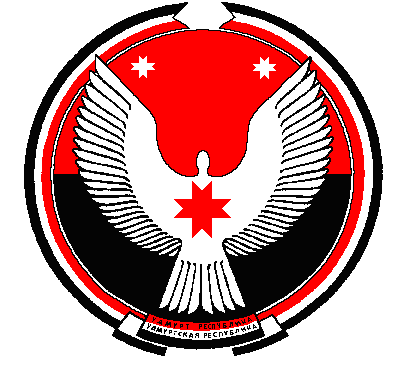                                            Совет депутатовмуниципального образования «Андрейшурское»»«Андрейшур» муниципал кылдытэтысь депутат КенешР Е Ш Е Н И Е                                  О бюджете муниципального образования «Андрейшурское» на 2019 год и на плановый период 2020 и 2021 годов Статья 1.  Основные характеристики бюджета муниципального образования «Андрейшурское» на 2019 год и на плановый период 2020 и 2021 годов  1. Утвердить основные характеристики бюджета муниципального образования «Андрейшурское» на 2019 год:1) прогнозируемый общий объем доходов бюджета муниципального образования «Андрейшурское» согласно классификации доходов бюджетов Российской Федерации в сумме 2 107 600,0 рублей, в том числе объем безвозмездных поступлений в сумме 1 666 600,0 рублей,  из них объем межбюджетных трансфертов, получаемых из бюджетов бюджетной системы Российской Федерации, в сумме 1 666 600,0 рублей согласно приложению 1 к настоящему Решению;2) общий объем расходов бюджета муниципального образования «Андрейшурское» в сумме  2 107 600,0 рублей;3) верхний предел муниципального долга муниципального образования «Андрейшурское» на 1 января 2020 года в сумме 0 рублей, в том числе верхний предел долга по муниципальным гарантиям муниципального образования «Андрейшурское» в сумме 0,0 рублей;4) предельный объем муниципального долга муниципального образования «Андрейшурское» в сумме 220 500,0 рублей.2. Утвердить основные характеристики бюджета муниципального образования «Андрейшурское» на 2020 и 2021 год:1) прогнозируемый общий объем доходов бюджета муниципального образования «Андрейшурское» на 2020 год в сумме 2 114 600,0рублей, в том числе объем безвозмездных поступлений в сумме 1 668 600,0 рублей, из них объем межбюджетных трансфертов, получаемых из бюджетов бюджетной системы Российской Федерации, в сумме 1 668 600,0 рублей, и на 2021 год в сумме 2 153 800,0 рублей, в том числе объем безвозмездных поступлений в сумме 1 701 800,0 рублей, из них объем межбюджетных трансфертов, получаемых из бюджетов бюджетной системы Российской Федерации, в сумме 1 701 800,0 рублей;2) общий объем расходов бюджета муниципального образования «Андрейшурское» на 2020 год в сумме 2 114 600,0 рублей, на 2021 год в сумме 2 153 800,0 рублей;3) верхний предел муниципального долга муниципального образования «Андрейшурское» на 1 января 2021 года в сумме 0 рублей, в том числе верхний предел долга по муниципальным гарантиям муниципального образования «Андрейшурское» в сумме 0,0 рублей, и на 1 января 2022 года в сумме 0 рублей, в том числе верхний предел долга по муниципальным гарантиям муниципального образования «Андрейшурское» в сумме 0,0 рублей;4) предельный объем муниципального долга муниципального образования «Андрейшурское» на 2020 год в сумме 223 000,0 рублей и на 2021 год в сумме 226 000,0 рублей;3. Утвердить источники внутреннего финансирования дефицита бюджета муниципального образования «Андрейшурское» на 2019 год и на плановый период 2020 и 2021 годов согласно приложению 2 к настоящему Решению. Статья 2. Главные администраторы доходов бюджета муниципального образования «Андрейшурское» и главные администраторы источников финансирования дефицита бюджета муниципального образования «Андрейшурское»1. Утвердить перечень главных администраторов доходов бюджета муниципального образования «Андрейшурское», перечень главных администраторов источников финансирования дефицита бюджета муниципального образования «Андрейшурское» согласно приложению 2 к настоящему Решению.2. В случае изменения состава и (или) функций главных администраторов доходов бюджета муниципального образования «Андрейшурское» или главных администраторов источников финансирования дефицита бюджета муниципального образования «Андрейшурское», а также изменения принципов назначения и присвоения, структуры кодов классификации доходов бюджетов Российской Федерации и классификации источников финансирования дефицитов бюджетов внесение изменений в перечень главных администраторов доходов бюджета муниципального образования «Андрейшурское» и перечень главных администраторов источников финансирования дефицита бюджета муниципального образования «Андрейшурское», а также в состав закрепленных за ними кодов классификации доходов бюджетов Российской Федерации или классификации источников финансирования дефицитов бюджетов осуществляется правовым актом Управления финансов Администрации муниципального образования «Андрейшурское» без внесения изменений в настоящее Решение.Статья 3.   Бюджетные ассигнования  бюджета муниципального образования «Андрейшурское» на 2019 год и на плановый период 2020 и 2021 годов 1. Утвердить ведомственную структуру расходов бюджета муниципального образования «Андрейшурское» на 2019 год и на плановый период 2020 и 2021 годов согласно приложению 3 к настоящему Решению.2. Утвердить распределение бюджетных ассигнований  по целевым статьям (непрограммным направлениям деятельности), группам (группам и подгруппам) видов расходов классификации расходов бюджета муниципального образования «Андрейшурское» на 2019 год и на плановый период 2020 и 2021 годов согласно приложению 4 к настоящему Решению.3. Утвердить распределение бюджетных ассигнований по разделам, подразделам, целевым статьям (непрограммным направлениям деятельности), группам (группам и подгруппам) видов расходов классификации расходов бюджета муниципального образования «Андрейшурское» на 2019 год и на плановый период 2020 и 2021 годов согласно приложению 5 к настоящему Решению.Статья 4. Бюджетные ассигнования бюджета муниципального образования «Андрейшурское» на исполнение публичных нормативных обязательств в 2019 году и плановом периоде 2020 и 2021 годов 1. Утвердить общий объем бюджетных ассигнований, направляемых на исполнение публичных нормативных обязательств муниципального образования «Андрейшурское», в 2019 году и плановом периоде 2020 и 2021 годов в сумме 0 рублей ежегодно. Статья 5. Особенности использования бюджетных ассигнований на обеспечение деятельности органов местного самоуправления муниципального образования «Андрейшурское» и казенных учреждений муниципального образования «Андрейшурское»1. Администрация муниципального образования «Андрейшурское» не вправе принимать в 2019 году решения, приводящие к увеличению численности муниципальных служащих муниципального образования «Андрейшурское». Статья 6. Особенности использования средств, получаемых органами местного самоуправления муниципального образования «Андрейшурское»1. Установить, что безвозмездные поступления от физических и юридических лиц, в том числе добровольные пожертвования, органам местного самоуправления муниципального образования «Андрейшурское», в том числе их остатки, не использованные на 1 января 2019 года,  направляются в 2019 году на увеличение расходов соответствующего органа местного самоуправления муниципального образования «Андрейшурское», с внесением изменений в сводную бюджетную роспись по предложению главных распорядителей средств бюджета муниципального образования «Андрейшурское» без внесения изменений в настоящее Решение.    Статья 7. Порядок заключения и оплаты органами местного самоуправления муниципального образования «Андрейшурское», муниципальными учреждениями муниципального образования «Андрейшурское» муниципальных контрактов, договоров (соглашений), исполнение которых осуществляется за счет средств бюджета муниципального образования «Андрейшурское»1. Установить, что заключение и оплата органами местного самоуправления муниципального образования «Андрейшурское», которым в установленном законодательством Российской Федерации порядке переданы полномочия муниципальных заказчиков, муниципальных контрактов, договоров (соглашений), исполнение которых осуществляется за счет средств бюджета муниципального образования «Андрейшурское», производятся в пределах доведенных им по кодам классификации расходов бюджета муниципального образования «Андрейшурское» лимитов бюджетных обязательств с учетом ранее принятых и неисполненных обязательств.2. Установить, что в соответствии с решениями Администрации муниципального образования «Андрейшурское» допускается заключение муниципальных контрактов, обуславливающих возникновение расходных обязательств муниципального образования «Андрейшурское» на период, превышающий срок действия утвержденных лимитов бюджетных обязательств.  3. Обязательства, вытекающие из муниципальных контрактов, исполнение которых осуществляется за счет средств бюджета муниципального образования «Андрейшурское», принятые органами местного самоуправления муниципального образования «Андрейшурское», сверх доведенных им лимитов бюджетных обязательств, не подлежат оплате за счет средств бюджета муниципального образования «Андрейшурское».4. Не подлежат оплате обязательства муниципального образования «Андрейшурское», принятые органами местного самоуправления муниципального образования «Андрейшурское», вытекающие из  муниципальных контрактов, сведения по которым не включены в установленном Правительством Российской Федерации порядке в реестр муниципальных контрактов, заключенных от имени муниципального образования «Андрейшурское».5. Установить, что орган местного самоуправления муниципального образования «Андрейшурское» при заключении муниципальных контрактов на поставку товаров, выполнение работ, оказание услуг вправе предусматривать авансовые платежи:1) в размере до 100 процентов цены муниципального контракта - по муниципальным контрактам поставки технически сложного оборудования (по заключению соответствующего главного распорядителя средств бюджета муниципального образования «Андрейшурское»), о приобретении объектов недвижимого имущества в собственность муниципального образования «Андрейшурское», о предоставлении услуг связи, о подписке на печатные издания и их приобретении, об оказании услуг по профессиональной переподготовке и повышению квалификации работников, о приобретении горюче-смазочных материалов, авиа- и железнодорожных билетов, билетов для проезда городским и пригородным транспортом, путевок на санаторно-курортное лечение, специальное лечение, об оказании услуг на проведение мероприятий по организации отдыха, оздоровления  и занятости детей, подростков и молодежи, об оказании услуг обязательного страхования гражданской ответственности владельцев транспортных средств, по подготовке кадров по программам высшего образования, а также при осуществлении закупки товара, работы или услуги на сумму, не превышающую ста тысяч рублей;2) в размере до 50 процентов цены муниципального контракта (договора) – по муниципальным контрактам (договорам), заключенным на период, не превышающий срок действия утвержденных лимитов бюджетных обязательств, на выполнение работ, оказание услуг по содержанию автомобильных дорог; 3) в размере 30 процентов цены муниципального контракта - по остальным муниципальным контрактам, если иное не предусмотрено законодательством Российской Федерации и законодательством Удмуртской Республики.6.Установить, что последующая оплата денежных обязательств, возникающих по муниципальным контрактам, указанных в пунктах 2 и 3 части 5 настоящей статьи, осуществляется после подтверждения поставки товаров, выполнения работ, оказания услуг, предусмотренных указанными муниципальными контрактами (их этапами), с учетом ранее произведенных платежей.Статья 8. Учет бюджетных обязательств, принятых получателями средств бюджета муниципального образования «Андрейшурское»Установить, что в 2019 году бюджетные обязательства, принимаемые получателями средств бюджета муниципального образования «Андрейшурское» в соответствии с муниципальными контрактами (контрактами, договорами), соглашениями, заключенными с  юридическими лицами, индивидуальными предпринимателями и физическим лицами, или в соответствии с федеральными законами, законами Удмуртской Республики, нормативными правовыми актами муниципального образования «Андрейшурское», иными нормативными правовыми актами, подлежат учету в Управлении финансов Администрации муниципального образования «Балезинский район» по всем кодам бюджетной классификации Российской Федерации в порядке, установленном Управлением финансов Администрации муниципального образования «Балезинский райн».Статья 9. Часть прибыли муниципальных унитарных предприятий муниципального образования «Андрейшурское», подлежащей перечислению в бюджет муниципального образования «Андрейшурское» Установить часть прибыли муниципальных унитарных предприятий муниципального образования «Андрейшурское», оставшуюся после уплаты налогов и иных обязательных платежей, подлежащую перечислению в бюджет муниципального образования «Андрейшурское», в размере 50 процентов.Статья 10. Порядок использования бюджетных ассигнований в случае недополучения в бюджет муниципального образования «Андрейшурское» доходов и средств из источников внутреннего финансирования дефицита бюджета муниципального образования «Андрейшурское»Установить, что в случае недополучения в бюджет муниципального образования «Андрейшурское» доходов, утвержденных статьей 1 настоящего Решения, а также средств из источников внутреннего финансирования дефицита бюджета муниципального образования «Андрейшурское» бюджетные ассигнования в первоочередном порядке  последовательно направляются на выплату заработной платы работникам организаций бюджетной сферы, на обеспечение гарантированных государством мер социальной поддержки населения и социальных выплат населению муниципального образования «Андрейшурское», на финансирование расходов на погашение и (или) обслуживание муниципального долга муниципального образования «Андрейшурское».Статья 11. Списание задолженности юридических и физических лиц перед бюджетом муниципального образования «Андрейшурское»Установить, что в 2019 году в порядке и на условиях, установленных Администрацией муниципального образования «Андрейшурское», осуществляется списание задолженности юридических и физических лиц перед бюджетом муниципального образования «Андрейшурское» по бюджетным средствам, предоставленным на возвратной основе, процентам за пользование ими, пеням и штрафам.Статья 12. Особенности исполнения бюджета муниципального образования «Андрейшурское»1.  Установить, что в соответствии с пунктом 3 статьи 217 Бюджетного кодекса Российской Федерации основанием для внесения в 2019 году изменений в показатели сводной бюджетной росписи бюджета муниципального образования «Андрейшурское» является распределение зарезервированных в составе утвержденных статьей 3 настоящего Решения.2. Установить, что в соответствии с пунктом 8 статьи 217 Бюджетного кодекса Российской Федерации дополнительными основаниями для внесения в 2019 году изменений в показатели сводной бюджетной росписи бюджета  муниципального образования «Андрейшурское», связанными с особенностями исполнения бюджета муниципального образования «Андрейшурское» и (или) перераспределения бюджетных ассигнований между главными распорядителями средств бюджета муниципального образования «Андрейшурское», являются:1)  перераспределение бюджетных ассигнований между группами (подгруппами, элементами) вида расходов классификации расходов бюджетов бюджетной системы Российской Федерации в пределах общего объема бюджетных ассигнований, предусмотренных главному распорядителю средств бюджета  муниципального образования «Андрейшурское» по соответствующей целевой статье расходов классификации расходов бюджетов бюджетной системы Российской Федерации (за исключением случаев, установленных настоящим Решением и принимаемыми в соответствии с ним нормативными правовыми актами Администрации муниципального образования «Андрейшурское»);2) приведение кодов бюджетной классификации расходов бюджета муниципального образования «Андрейшурское» и источников внутреннего финансирования дефицита бюджета муниципального образования «Андрейшурское» в соответствии с законодательством Российской Федерации;3) уточнение источников внутреннего финансирования дефицита бюджета муниципального образования «Андрейшурское»  в случае перераспределения бюджетных ассигнований между видами источников внутреннего финансирования дефицита бюджета муниципального образования «Андрейшурское» в пределах общего объема бюджетных ассигнований по источникам внутреннего финансирования дефицита бюджета муниципального образования «Андрейшурское»;4) перераспределение бюджетных ассигнований на сумму средств, необходимых для выполнения условий софинансирования, установленных для получения межбюджетных трансфертов, предоставляемых бюджету муниципального образования «Андрейшурское» из федерального бюджета и бюджета Удмуртской Республики в форме субсидий и иных межбюджетных трансфертов, в пределах объема бюджетных ассигнований, предусмотренных главному распорядителю средств бюджета муниципального образования «Андрейшурское»;5) перераспределение бюджетных ассигнований между разделами, подразделами, целевыми статьями, группами и подгруппами видов расходов классификации расходов бюджетов бюджетной системы Российской Федерации в пределах общего объема бюджетных ассигнований, предусмотренных главному распорядителю средств бюджета муниципального образования «Андрейшурское», в целях необходимости осуществления уплаты штрафов (пеней), налогов (сборов) в бюджеты бюджетной системы Российской Федерации, оплаты судебных издержек, выплат, связанных с исполнением судебных актов, предусматривающих обращение взыскания на средства бюджета муниципального образования «Андрейшурское»;Статья 13. Особенности осуществления закупок товаров, работ. услуг в муниципальном образовании «Андрейшурское»1. Установить, что при осуществлении закупок в соответствии с Федеральным законом  от 5 апреля 2013 года № 44-ФЗ «О контрактной системе в сфере закупок товаров, работ. услуг для обеспечения государственных и муниципальных нужд», Федеральным законом от 18 июля 2011 года № 223-ФЗ «О закупка товаров, работ. услуг отдельными видами юридеческих лиц» заказчики используют функционал подсистемы «Управление в сфере закупок товаров, работ, услуг для государственных нужд Удмуртской Республики» государственной   информационной системы «Автоматизированная информационная система управления бюджетным процессом Удмуртской Республики» в порядке, установленном Правительством Удмуртской Республики.Статья 14. Вступление в силу настоящего РешенияНастоящее решение вступает в силу с 1 января 2019 года.Глава муниципального образования                                         И.Г.Туканова                          с. Андрейшур18.12.2018 г.№ 23-2